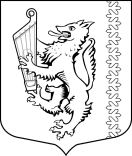 МУНИЦИПАЛЬНОЕ  ОБРАЗОВАНИЕ«РОЩИНСКОЕ ГОРОДСКОЕ ПОСЕЛЕНИЕ»ВЫБОРГСКОГО РАЙОНА  ЛЕНИНГРАДСКОЙ ОБЛАСТИСОВЕТ  ДЕПУТАТОВчетвертого созываР Е Ш Е Н И Е от 21.02.2023 года                           № 194Об утверждении отчета об исполнении прогнозного плана-программы приватизациимуниципального имущества МО  «Рощинское городское поселение» за 2022 годЗаслушав отчет главы администрации Свидинского М.Г. «Об исполнении прогнозного плана-программы приватизации муниципального имущества муниципального образования «Рощинское городское поселение» за 2022 год», совет депутатовРЕШИЛ:1. Утвердить отчет «Об исполнении прогнозного плана - программы приватизации муниципального имущества муниципального образования «Рощинское городское поселение» за 2022 год», согласно Приложению.2. Опубликовать настоящее решение в газете «Карельский перешеек» и в официальном сетевом издании в сети Интернет (www://npavrlo.ru).Глава муниципального образования                                   Н.А. БелоуськоРассылка: дело,  администрация, прокуратура, газета Приложение к решению совета депутатов муниципального образования«Рощинское городское поселение»Выборгский район Ленинградской области от 21.02.2023 года № 194Отчетоб исполнении прогнозного плана-программы приватизации муниципального имущества муниципального образования «Рощинское городское поселение»Выборгского района Ленинградской области за 2022 год       План приватизации муниципального имущества муниципального образования «Рощинское городское поселение» Выборгского района Ленинградской области на 2022-2024 годы утвержден  решением совета депутатов муниципального образования «Рощинское городское поселение» Выборгского района Ленинградской области от 26.11.2021 года № 120                   с изменениями от 15.02.2022 №139, от 17.05.2022 №149.По состоянию на 31.12.2022 года в план приватизации МО «Рощинское городское поселение» включены 4 объекта недвижимого муниципального имущества:В 2022 году, путем проведения электронного аукциона, реализован 1 (один) объект недвижимого муниципального имущества:РЕЗУЛЬТАТЫ ПРИВАТИЗАЦИИЗа отчетный период в доходную часть бюджета МО «Рощинское городское поселение» по данному источнику доходов поступило:1. Средства от продажи нежилого здания с земельным участком по адресу: Ленинградская область, Выборгский район, пгт Рощино, ул.Советская, д.10, реализованного посредством электронного аукциона состоявшегося 25.02.2022 года – 18 923 000,0 (восемнадцать миллионов девятьсот двадцать три тысячи рублей).2. Средства от продажи нежилого здания с земельным участком по адресу: Ленинградская область, Выборгский район, пос.Пушное, ул.Школьная, д.3Б, реализованного посредством публичного предложения по продаже муниципального имущества состоявшегося 28.12.2021 года, зачислены в доход МО «Рощинское городское поселение»  в январе 2022 года в размере – 2 166 221,07 ( два миллиона сто шестьдесят шесть тысяч двести двадцать одна тысяча рублей 07 копеек) №п\пНаименование муниципального имуществаАдресобъектаХарактеристикаобъектаСтоимость(руб.)* Способприватизации1Нежилое помещениеЛенинградская область, Выборгский район,пос.Пушное,ул. Школьная,д. 10А, пом.1Встроенное нежилое помещение, общая площадь 274,9 кв.м., этаж 2, номера на поэтажном плане 1-22, 30-34, муниципальная собственность  №47-47-15/043/2013-371 от 05.06.2013, КН 47:01:0000000:36909В соответствии с рыночной стоимостьюаукцион2Нежилое зданиеЛенинградская область, Выборгский район,пос. Победа, ул. Советская, д.21АНежилое одноэтажное здание общей площадью 130,4 кв.м.,муниципальная собственность № 47:01: 153 3001:339-47/015/2018-1 от 08.06.2018, КН 47:01:1533001:339  с земельным участком общей площадью 750 кв.м.,  КН  47:01:1533001:1310  В соответствии с рыночной стоимостьюаукцион3Административ ное здание (здание банка) с подвалом Ленинградская область, Выборгский район, пгт Рощино, ул.Советская, д.10Отдельно стоящее 2-х этажное нежилое кирпичное здание с подвалом, общей площадью 584,3 кв.м,  КН 47:01:0000000:27977, собственность №47:01:0000000:27977-47/015/2020-7 от 09.04.2020, с земельным участком общей площадью 1907 кв.м,  КН 47:01:0701002:10В соответствии с рыночной стоимостьюаукцион3Нежилое помещениеЛенинградская область, Выборгский район, п.Волочаевка, ул.Мира, д.33, пом.1Нежилое помещение, общая площадь 46,3 кв.м, этаж 1/1, вход отдельный, муниципальная собственность  №47:01:1526001:649-47/050/2022-1 от 22.03.2022, КН 47:01:1526001:649В соответствии с рыночной стоимостьюаукцион№п/пНаименованиемуниципальногоимуществаСпособ приватизацииЦена сделки приватизации(руб.)Факт.Поступило(руб)1Административное здание (здание банка) с подвалом, общей площадью 584,3 кв.м,  КН 47:01:0000000:27977, с земельным участком общей площадью 1907 кв.м,  КН 47:01:0701002:10, расположенное по адресу: Ленинградская область, Выборгский район, пгт Рощино, ул.Советская, д.10Электронный аукцион18 923 000,0(без НДС)18 923 000,0(аукцион состоялся 25.02.2022г) 